  Judges/Judiciary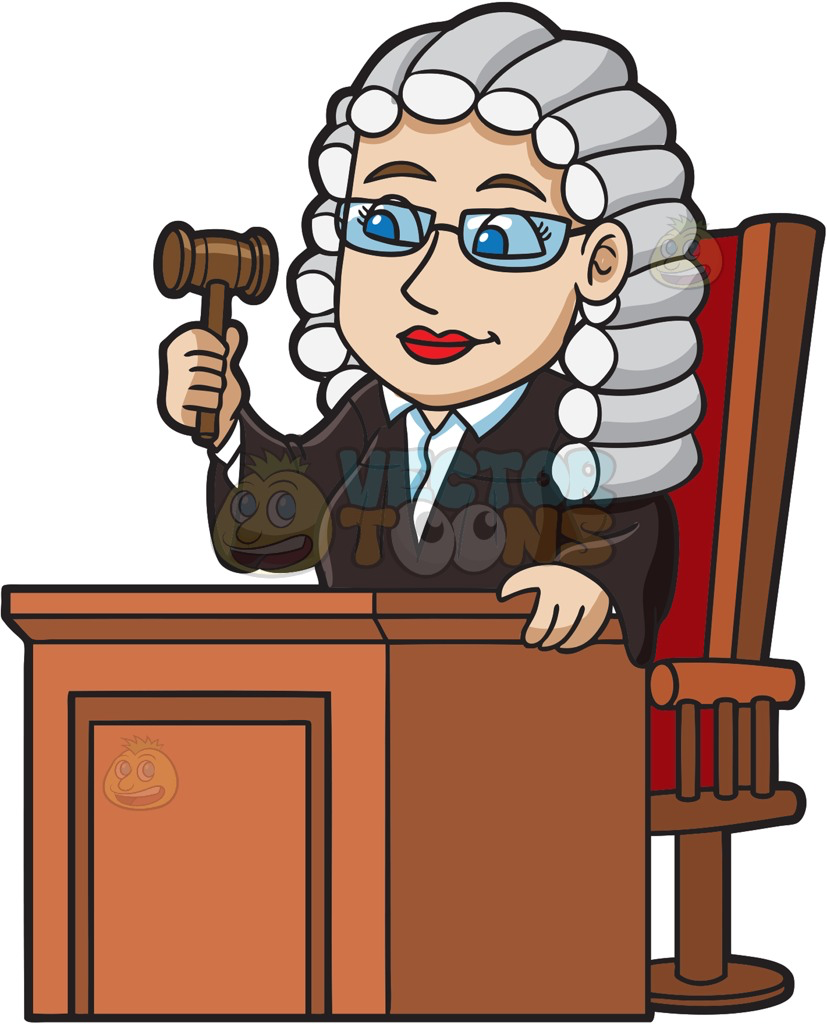    Magistrates   Jury   Police   Crown Prosecution Service    Solicitors     Barristers     Probation officersJudge“Judges work in both criminal and civil courts. I have worked for at least ten years as a barrister. I am a senior judge which means I am very powerful, I can sit in the higher courts e.g. the High Court, or Crown Court. In a jury trial, it is the jury which decides of the defendant is guilty or not guilty but I decide on the sentence. Judges are known collectively as the judiciary.Magistrates“I’m a full-time magistrate, also known as a District judge. I am paid and like most magistrates, have at least seven years’ experience as a barrister. Part-time magistrates come from all walks of life, are not legally qualified and are not paid.”Jury“I was recently on a jury for a criminal trial in Crown Court. I was one of 12 adults who have to listen to the evidence and decide if the accused person is innocent until proven guilty. I was chosen, like the other members of the public, at random.”Police“As a police officer, I don’t make the laws; but I enforce them. My job is to protect the public , arrest lawbreakers and bring them before the courts if there is enough evidence against them.”Crown Prosecution Service (CPS) “I am a CPS officer and our job is to advise the police on cases for possible prosecution. We review cases submitted by the police for prosecution. We also prepare cases for court and present them at court.”Solicitors“As a solicitor, I had to a pass a lot of law exams because, part of my job is to give legal advice to people who have to go to court. Some solicitors also speak in court on behalf of their clients.”Barristers“I had to undergo a long legal training, like a solicitor, but I spend most of my time in court representing my clients. Barristers are the only lawyers qualified to speak in all types of court.”Probation officer“I work with offenders if they are given a community sentence. Probation officers are professionally qualified and write court reports on offenders and supervise them in the community when they’ve been sentenced.”